             THE ROWLAND COOPERATIVE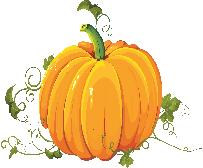 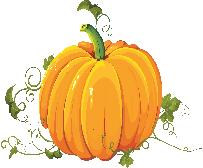               MINUTES               Meeting October 31, 2021                 Rowland Cooperative Market 2:30 – 4:00 pm               Helen Weisman Memorial meeting roomParticipants:  Lorraine Bentley, Caryn Christianson, Kenny Christianson, Karen Havens, Robin Hoose, Marian Keegan, Carole Linkiewicz, Randi Nilsen, Bergit Pinkston, Diana Potts  Call to Order at 2:45.   Happy Halloween!! Approval of minutes from August 29 and Annual Meeting on September 6, 2021.Moved by Robin and seconded by Diana.  Passed unanimously.Treasurer’s report:  Our current balance at HNB is $787.33.  There is one outstanding check for $343.25 to Forgotten Fields Farm in Greeley.        The well fund (tax escrow) has a balance of $1915.51.        Accounts payable include:LHTC  $162.75USA Today  $99.00Defilippis  $171.95Driscolls   $680.82Water Update:   We are currently waiting for Brian Oram of BF Environmental Engineering to schedule a well driller to install a well at the end of the parking lot.Membership report:   On October 31, the coop has 71 paid households, representing 183 individuals.  We have received 20 renewals so far in 2021.   Please consider renewing or joining today if you have not yet done so.6.    Updates:         - Sales taxes of $120.77 have been paid to the commonwealth for the third quarter.       - There have been issues with the use of our Facebook page for political campaigns.  To be clear, the Coop policy has always been that we are non-partisan and apolitical.   As a non-profit we are prohibited from using our resources for political purposes.       - Since Caryn broke her knee in August, we have not been placing orders with Alpine and Calkins.  Our Manager Diana Mason has been trained to place the orders so we can carry their items again soon.  We have to make an arrangement with Alpine since they usually deliver on Wednesdays when we are now closed.  The person who handled orders at Calkins has left.     - With the return of in-class teaching Kenny is no longer in Rowland during the weekdays.  Our managers Diana Mason and Lori Emanuele have been running the store.Voting items:7.  Election of officers for 2022The current Board of Directors was elected at our annual meeting in September.  At the next meeting (today) we are required to elect the officers of the board.  The current slate is:	President:  Kenny Christianson	Vice-President:  Robin Hoose	Secretary: Christine Foland
	Treasurer: Laurel MasonThe slate of officers was moved by Bergit and seconded by Marian.  Approved unanimously.8.  Scheduling for this and next year.	Thanksgiving – We will have our second annual Thanksgiving dinner on Thanksgiving Day, Nov 25.	Christmas decorating – December 5 – 11:00 – 4:00.  Hot chocolate and cookies will be provided.	Christmas party – We decided not to have a separate Christmas party this year.	Cabin Fever Festival – It would be nice to schedule a winter event with Lapskaus.11.  Next meeting – Sunday, November 28, 202112.  Member issues and concerns. – We should work on getting Norwegian food from Haram Christensen, such as fishballs, lingonberry jam, and flatbread.- It was suggested that we could sponsor a monthly music event, we would have to work on a location, or an open mike night.Robin informed the group about a Native American Festival she is sponsoring, it will be on Saturday, November 13 from 12:00 – 4:00 at the Lodge at Mast Hope.  It will feature a Lenape band.Diana is concerned about a smell in the kitchen, it is the pilot lights for the stove.13.  Adjourn at 3:35 pm.  Moved by Robin.